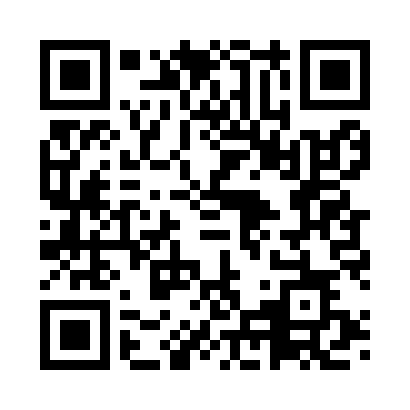 Prayer times for Altovia, ItalyWed 1 May 2024 - Fri 31 May 2024High Latitude Method: Angle Based RulePrayer Calculation Method: Muslim World LeagueAsar Calculation Method: HanafiPrayer times provided by https://www.salahtimes.comDateDayFajrSunriseDhuhrAsrMaghribIsha1Wed4:106:001:036:018:079:502Thu4:085:591:036:028:089:513Fri4:065:581:036:028:099:534Sat4:045:561:036:038:109:555Sun4:035:551:036:038:119:566Mon4:015:541:036:048:129:587Tue3:595:531:036:058:1310:008Wed3:575:511:036:058:1410:019Thu3:555:501:036:068:1510:0310Fri3:535:491:036:078:1710:0511Sat3:525:481:036:078:1810:0612Sun3:505:471:026:088:1910:0813Mon3:485:461:026:098:2010:1014Tue3:465:451:026:098:2110:1115Wed3:455:441:036:108:2210:1316Thu3:435:431:036:108:2310:1517Fri3:415:421:036:118:2410:1618Sat3:405:411:036:128:2510:1819Sun3:385:401:036:128:2610:1920Mon3:375:391:036:138:2710:2121Tue3:355:381:036:138:2810:2322Wed3:345:371:036:148:2910:2423Thu3:325:371:036:148:3010:2624Fri3:315:361:036:158:3110:2725Sat3:295:351:036:158:3210:2926Sun3:285:341:036:168:3310:3027Mon3:275:341:036:178:3310:3128Tue3:255:331:036:178:3410:3329Wed3:245:331:046:188:3510:3430Thu3:235:321:046:188:3610:3631Fri3:225:311:046:198:3710:37